 KHẢO SÁT KIẾN THỨC CỦA NGƯỜI NHÀ NGƯỜI BỆNHVỀ NỘI DUNG TƯ VẤN GDSK   Hướng dẫn trả lời phiếu: Ông/bà đánh dấu chéo (X) vào ô vuông tương ứng với      phương án trả lời.Thông tin của người trả lời.1.Họ tên người trả lời:………………………………………Tuổi………                             Giới tính:     Nam                        Nữ                              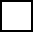      2. Trình độ học vấn:       Cấp I                                 Trung cấp, cao đẳng                                           Cấp II                                Đại học                                                                   Cấp III                               Khác                          3. Dân tộc:                      Kinh                                   Khác                          4. Nghề nghiệp:      Nông dân/ Công nhân                                                                         Cán bộ/ Viên chức                                                                   Học sinh, sinh viên                                                                             Nghỉ hưu/ già yếu/ không có việc làm                                          Khác………………….     5. Mối quan hệ với bệnh nhân:   Mẹ             Bố          Khác ……….     6. Họ tên bệnh nhân:…………………………………………Tuổi.…….     7. Địa chỉ:………………………………………………………………..    B. Phần trả lời câu hỏi của người được tư vấn GDSK     1. Ông/bà cho biết con (cháu) của ông/bà đã nằm điều trị được bao nhiêu ngày?                Số ngày:      Ngày                                   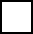      2. Con (cháu) ông/bà đang nằm điều trị tại khoa nào ?                 Cấp cứu chống độc                               Ngoại                                       Sơ sinh                                                  Ba chuyên khoa                       Hồi sức tích cực                                    Điều trị tự nguyện                                                                                                                                                                                                                                                                                                        Thận- TN-TM-TK                                 Hô hấp                                    Truyền nhiễm                                        Tiêu hóa                      3. Trong quá trình nằm viện ông/bà  có biết con (cháu) mình bị bệnh gì không?                    Có                                        Không   4. Ông/bà có được bác sỹ, điều dưỡng tư vấn, hướng dẫn về bệnh của con (cháu) ông/bà đang mắc không?                    Có                                        Không   5. Ông/bà đã được tư vấn, hướng dẫn ở đâu ?     Buồng bệnh                    Hội trường khoa                   Hội trường bệnh viện       6. Ai là người thực hiện tư vấn hướng dẫn cho ông/bà ?             Bác sỹ                     Điều dưỡng                           Không rõ                                                            7. Sau buổi tư vấn, truyền thông GDSK Ông/bà có biết được cách chăm sóc và phòng bệnh về bệnh mà con ông/bà đang điều trị không?                   Có                                        Không   8. Trong những nội dung được tư vấn GDSK Ông/bà thấy có đáp ứng được những vấn đề mình đang mong đợi không?                  Có                                         Không   9. Ông/bà có hài lòng về kỹ năng tư vấn GDSK của nhân viên y tế không?                 Có                                         Không   10. Ông/bà thấy hoạt động tư vấn, truyền thông GDSK tại viện thế nào?                 Tốt                                Bình thường                    Chưa tốt     11. Theo Ông/bà hoạt động tư vấn GDSK tại bệnh viện có cần duy trì thường xuyên liên tục không?                  Có                                        Không   12. Để đáp ứng được tốt hơn nhu cầu của Ông/bà về hoạt động truyền thông GDSK tại bệnh viện chúng tôi trong thời gian tới; Ông/bà có những ý kiến đóng góp gì ?…………………………………………………………………………………………….…………………………………………………………………………………………….…………………………………………………………………………………………….Xin chân thành cảm ơn sự cộng tác của  Ông/bà!                          NGƯỜI KHẢO SÁT